             REBAJAS    DE   VERANOLas rebajas de verano empiezan dentro de dos días. Estarán al 50% todos los artículos que superen los 80 €  y al 20% los que están por debajo de 50  €.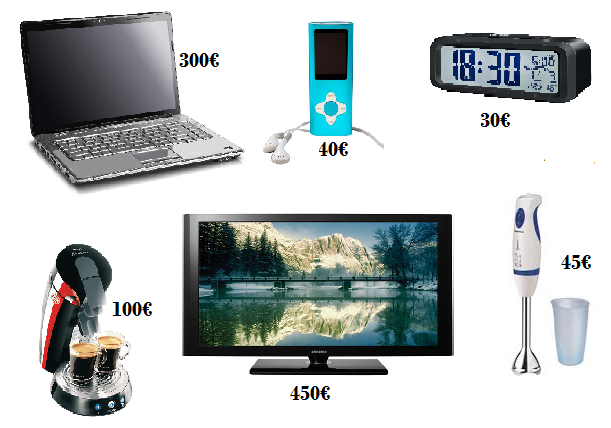 ¿Cuánto se recaudará si vende todos los artículos que tienen una rebaja del 50%? ¿Y cuánto ganará si vende todos los que tienen el 20 %?RESUELVE EL PROBLEMA CON UNA SOLA PREGUNTAMª ISABEL DEL RÍO MORETA                   PROBLEMAS   PARA  6º PRIMARIAMETAMODELOS DE TRANSFORMACIÓN39. Cambiar las preguntas de un problema por una y solo una